Насекомые из бумаги.Можно придумать фон и выполнить аппликацию.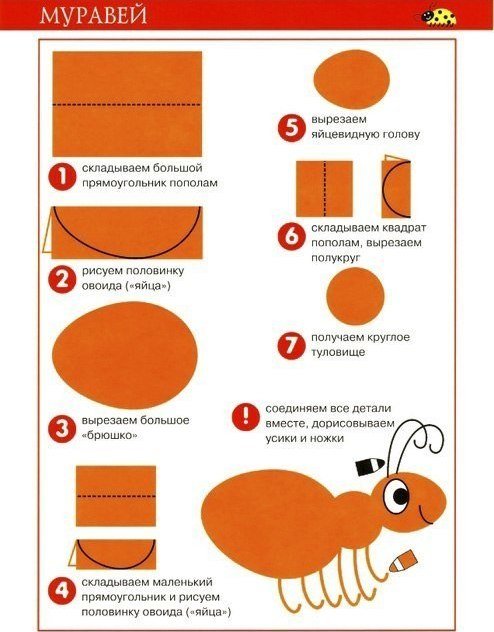 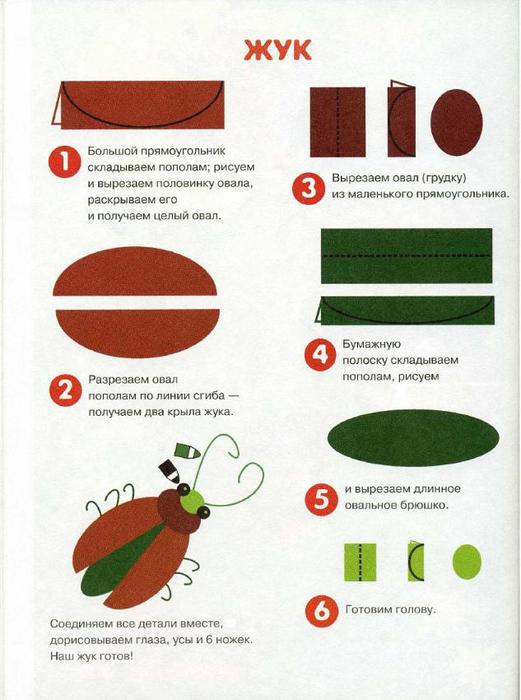 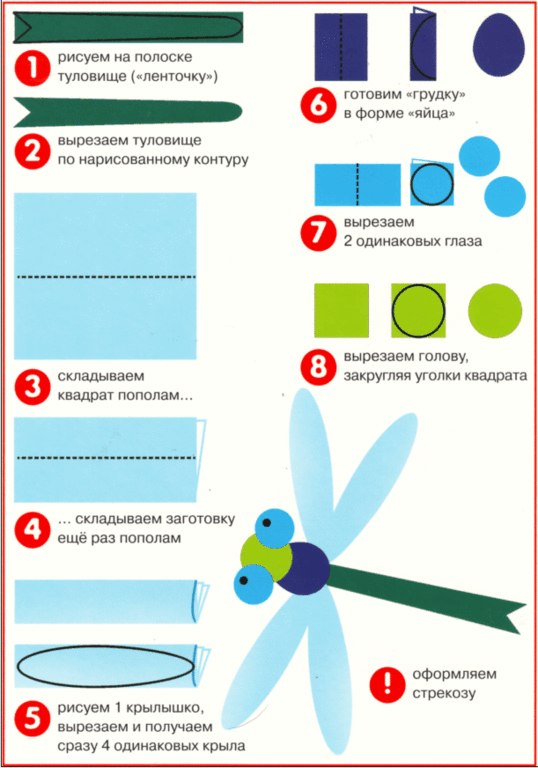 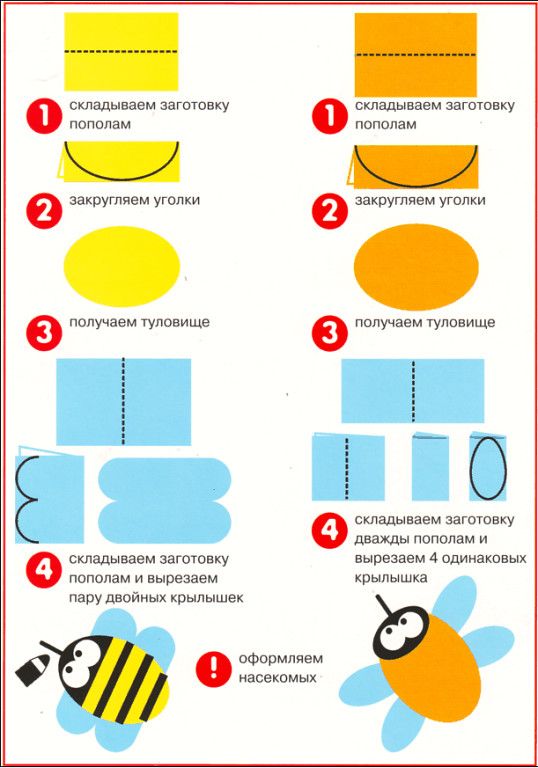 